都市計畫公開展覽傳單主旨：舉辦本市都市計畫「變更高雄市大樹（九曲堂地區）都市計畫（第二次通盤檢討）案」第二次公開展覽說明會。依據：依據都市計畫法第19條規定辦理。說明：一、「變更高雄市大樹（九曲堂地區）都市計畫（第二次通盤檢討）案」第二次公告公開展覽自民國105年7月28日起至105年8月26日止。二、展覽地點：(一)本府都市發展局都市計畫公告欄。(二)本市大樹區公所公告欄。(三)本府都發局網站：http://urban-web.kcg.gov.tw/→「都市計畫專區」→「都市計畫公告」→選擇「公告公開展覽」→點選本計畫案名。三、公開展覽期間任何公民或團體如有意見，請依附件之格式填妥敘明異議內容、理由並附具略圖，載明姓名或名稱及地址，向內政部提出，以作為都委會審議本案之參考。                                              年    月     日                                   陳  情  人：                                   地      址：                                   電      話：都市計畫內容概要一、緣起本案前已於102年11月9日起及103年9月24日起辦理公開展覽，於104年2月26日經高雄市都市計畫委員會第43次會議審議通過，嗣經內政部都市計畫委員會105年5月31日第875次會議審決：「本次檢討案變更計畫內容，如有超出公開展覽變更內容範圍部分，請依都市計畫法第19條規定，再行辦理公開展覽及說明會，公開展覽期間無任何公民或團體陳情意見或與變更案無直接關係者，則報由內政部逕予核定，免再提會審議；公開展覽期間公民或團體提出陳情意見與本變更案有直接關係者，則再提會討論」。本府考量內政部都市計畫委員會審議通過之案件中，部分案件超出原公開展覽變更內容範圍，為確保公民團體充分知悉案情，故針對超出原公開展覽變更內容範圍之變更案件一併辦理公開展覽，據此辦理第二次公開展覽案件為變更第二案及第十四案。二、範圍本次計畫區東至高屏溪，西至湖底溝以西約100至400公尺處，南以大樹區為界，北至永豐餘造紙廠以北約400公尺處並向東南延伸，斜交縱貫鐵路屏東縣為界，計畫面積為291.33公頃。三、變更內容明細表、變更示意圖（如後）「變更高雄市大樹（九曲堂地區）都市計畫（第二次通盤檢討）案」第二次公告公開展覽變更內容明細表續上表「變更大樹（九曲堂地區）都市計畫(第二次通盤檢討)案」第二次公告公開展覽變更範圍土地清冊說  明  會  日  期時  間地  點105年8月11日(星期四)下午2時30分大樹區公所二樓會議室「變更高雄市大樹（九曲堂地區）都市計畫（第二次通盤檢討）案」
第二次公告公開展覽期間公民或團體意見書「變更高雄市大樹（九曲堂地區）都市計畫（第二次通盤檢討）案」
第二次公告公開展覽期間公民或團體意見書主旨理由略圖
及
補充
事項核定編號核定編號編號公展編號位置變更內容變更內容變更理由備註或附帶條件核定編號核定編號編號公展編號位置原計畫
(公頃)變更後計畫
(公頃)變更理由備註或附帶條件二1二二原計畫機一用地「機一」機關用地(0.39)農業區(0.01)1.機一用地配合主管單位實際權屬範圍調整機關用地範圍。2.非屬該管機關權屬範圍者，北側配合週邊用地調整為農業區，南側併鄰近主管機關無使用需求之鐵路用地變更為公園用地，以彌補地方公共設施不足之情況。變更範圍：新興段504(部分)地號。二1二二原計畫機一用地「機一」機關用地(0.39)「公四」公園用地(0.38)1.機一用地配合主管單位實際權屬範圍調整機關用地範圍。2.非屬該管機關權屬範圍者，北側配合週邊用地調整為農業區，南側併鄰近主管機關無使用需求之鐵路用地變更為公園用地，以彌補地方公共設施不足之情況。變更範圍：新興段684、685、687、688、703、704、705、706-1、707地號。二1二二原計畫機一用地鐵路用地(0.01)「公四」公園用地(0.01)1.機一用地配合主管單位實際權屬範圍調整機關用地範圍。2.非屬該管機關權屬範圍者，北側配合週邊用地調整為農業區，南側併鄰近主管機關無使用需求之鐵路用地變更為公園用地，以彌補地方公共設施不足之情況。變更範圍：新興段705-1地號。二2十二十三鐵路用地及車站專用區鐵路用地
(0.29)工業區(附)
(0.02)原鐵路用地及車站專用區因部分土地長期未徵收，經函詢主管機關後，交通部臺灣鐵路管理局高雄工務段103年6月30日高工產字第030004373號函覆表示：「……其餘表列土地尚無相關使用需求。」故為維護土地所有權人權益，予以配合周邊分區變更為農業區、河道用地及工業區，變更為工業區者依規定負擔公共設施回饋。變更範圍：維新段1400-2、1401、1434地號。附帶條件：1.公共設施變更為工業區者於申請建築或變更使用執照時，應捐贈基地面積30%之公共設施用地，並應負擔變更範圍內公園用地；倘工業區土地所有權人持有之公園用地土地不足捐贈或無法捐贈時，得以繳納代金，該代金係以繳納當期公告現值加四成計算，專款專用於取得開闢變更範圍內公園用地。2.應於主要計畫核定前與高雄市政府簽訂協議書，否則維持原計畫鐵路用地。核定編號核定編號編號編號公展編號位置變更內容變更內容變更理由備註或附帶條件核定編號核定編號編號編號公展編號位置原計畫
(公頃)變更後計畫
(公頃)變更理由備註或附帶條件二2十二十二十三鐵路用地及車站專用區鐵路用地
(0.29)農業區(0.27)變更範圍：新興段466-1、476-1(臺鐵局)、484-1、485、491、492-1、499-1、500-1、500-11、501-2、502-1、503-1、504-1、805、808、812、814、816、818、851、879、885、896、897、898、899、901(部分)、維新段1407、1419、1420地號。二2十二十二十三鐵路用地及車站專用區鐵路用地
(0.29)河道用地
(略45㎡)變更範圍：維新段1400、1401-1地號。二2十二十二十三鐵路用地及車站專用區車站專用區(附)(0.05)農業區(0.05)變更範圍：湖底段760-1、761-1、762地號。二2十二十二十三鐵路用地及車站專用區車站專用區(附) (0.01)住宅區(附)(0.01)車站專用區非屬臺灣鐵路管理局之部分土地，配合週邊分區調整為住宅區，以維護土地所有權人權益，並依規定負擔公共設施回饋。變更範圍：九曲段63、66、67、68、69、70地號。附帶條件：1.	公共設施變更為住宅區者於申請建築或變更使用執照時，應捐贈基地面積35%之公共設施用地，並應負擔變更範圍內公園用地；倘住宅區土地所有權人持有之公園用地土地不足捐贈或無法捐贈時，得以繳納代金，該代金係以繳納當期公告現值加四成計算，專款專用於取得開闢變更範圍內公園用地。2.應於主要計畫核定前與高雄市政府簽訂協議書，否則維持原計畫車站專用區。十四十四－－－「工(乙)四」工業區南側綠地綠地用地
(0.05)綠地兼供
道路使用
(0.05)為符合產業發展需求，提升路網串連性，故變更綠地為綠地兼供道路使用，兼具道路通行功能及隔離綠帶之效。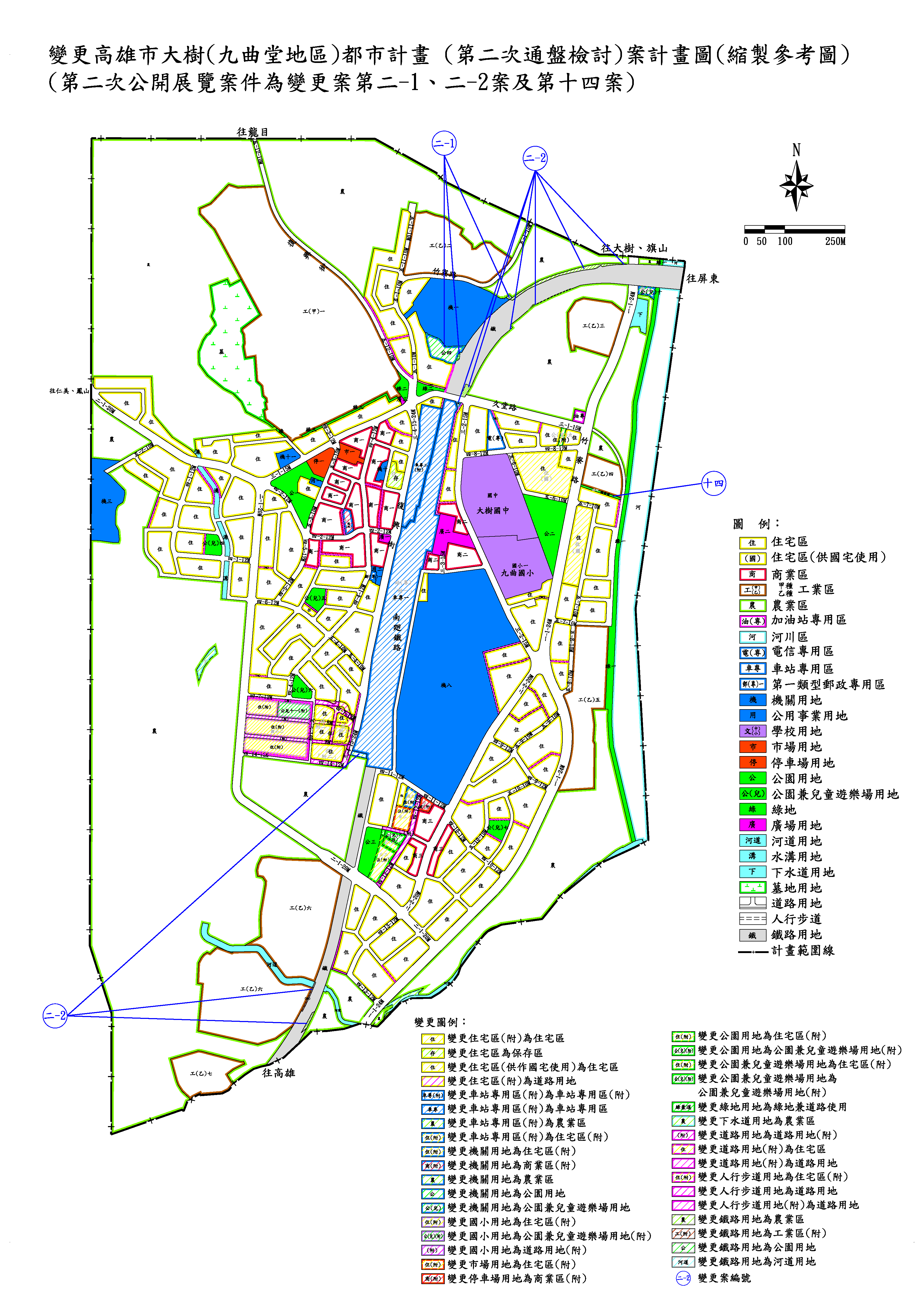 「變更高雄市大樹（九曲堂地區）都市計畫（第二次通盤檢討）案」第二次公告公開展覽變更示意圖變更案編號地段地號第二-1案新興段504(部分)、684、685、687、688、703、704、705、705-1、706-1、707第二-2案維新段1400、1400-2、1401、1401-1、1407、1419、1420、1434第二-2案新興段466-1、476-1、484-1、485、491、492-1、499-1、500-1、500-11、501-2、502-1、503-1、504-1、805、808、812、814、816、818、851、879、885、896、897、898、899、901(部分)第二-2案湖底段760-1、761-1、762第二-2案九曲段63、66、67、68、69、70第十四案新興段97、101、102、103、104、106、108、110、112、114、116、118、120、122、124